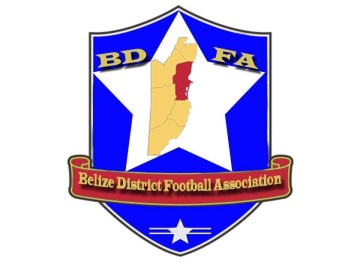 BELIZE DISTRICT FOOTBALL ASSOCIATIONNomination FormThe _________________________________________ hereby nominate  ____________________________ for the post of __________________on the 9 February 2020 elections of the Belize District Football Association._____________________________Name (Chairman/President)_____________________________Signature (Chairman/President) __________________DateBELIZE DISTRICT FOOTBALL ASSOCIATIONSecondment FormThe ________________________________________hereby   seconds ____________________________ for the post of _________________on the 9 February 2020 elections of the Belize District Football Association.______________________Name (Chairman/President)_________________________Signature (Chairman/President__________________DateThe (Chairman /President) of___________________________________Hereby authorizes (Mr. /Ms. /Mrs.) _____________________________to be its delegate in the Ordinary Congress of the Belize District Football Association which will be held on 9th February 2020.________________________Name (Chairman/President)___________________________Signature (Chairman/President)__________________DateThis Document hereby declares that:I_____________________________ am the Chairman /President of the____________________________ and that I am the only Legal Representative of said __________________________._______________________Name (Chairman/President)_________________________Signature (Chairman/President__________________Date